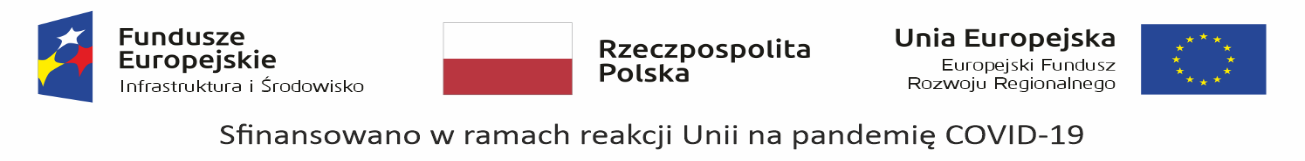 Załącznik nr 2 do Zapytania Ofertowego nr 8 z dnia 31.10.2023 r.…………………………………(pieczęć wykonawcy)………………………………….(nazwa wykonawcy)………………………………….(adres wykonawcy)Formularz ofertowy WykonawcyW odpowiedzi na zapytanie ofertowe z dnia 31.10.2023 r. znak sprawy EAG.2600.8.2023 oferujemy wykonanie przedmiotu zamówienia na warunkach określonych w zapytaniu ofertowym wraz
z załącznikami Łącznie za kwotę:Brutto :…………………….zł (słownie brutto:….……………………………………………………)w tym: podatek Vat …….%: …………………………………………… złnetto: …………………….. zł (słownie netto:………………………………………………...............)Jednocześnie oświadczam, że:zapoznałem się z postanowieniami zapytania wraz z załącznikami, nie wnoszę w stosunku do nich żadnych uwag, a w przypadku wyboru mojej oferty zobowiązuję się do podpisania umowy zgodnej z niniejszą ofertą na warunkach określonych w zapytaniu ofertowym, w miejscu i terminie wyznaczonym przez Zamawiającego;akceptuję warunki płatności.oświadczam, że termin ważności oferty wynosi 30 dni od dnia otwarcia ofert;osobą upoważnioną do kontaktów z Zamawiającym jest: Imię i nazwisko: ………………………………………………………tel.:  ……………...………….. fax……………………………………Do oferty dołączam następujące dokumenty:………….......................................................................................................………………………….......................................................................................................………………………….......................................................................................................………………………….......................................................................................................………………………….......................................................................................................………………Ofertę niniejszą składam na ………kolejno ponumerowanych stronach.………………………………………                                         ………………………………………..                                                miejscowość, data                                                                                                    imię i nazwisko (podpis/podpisy) osoby/osób                                   uprawnionej/ nych do reprezentowania WykonawcyBIURKABIURKABIURKABIURKABIURKABIURKABIURKABIURKANazwa SprzętuParametry sprzętu oferowanego przez Wykonawcę (grubość i rodzaj płyty)IlośćCena NettoStawka Vat %- KwotaCena BruttoWartość BruttoTermin Realizacji Biurko10 szt.SZAFYSZAFYSZAFYSZAFYSZAFYSZAFYSZAFYSZAFYNazwa SprzętuParametry Sprzętu oferowanego przez Wykonawcę (grubość i rodzaj płyty)IlośćCena NettoStawka Vat %- kwotaCena BruttoWartość BruttoTermin RealizacjiSzafa nr 118 szt.Szafa nr 23 szt.Szafa nr 32 szt.